Regulamin Powiatowego Konkursu Recytatorskiego i Plastycznego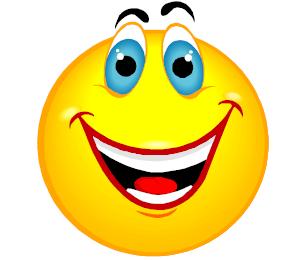  „WESOŁE WIERSZYKI”
                                                       
 
Miejska i Powiatowa Biblioteka Publiczna im. Franciszka Becińskiego
w Radziejowie ogłasza Powiatowy Konkurs Recytatorski  i Plastyczny
dla dzieci kl.”0”pt. „WESOŁE WIERSZYKI”Cele konkursu:- popularyzacja wśród dzieci poezji dziecięcej.
- upowszechnianie czytelnictwa wśród dzieci.
- rozwijanie umiejętności plastycznych.
- kształcenie wrażliwości na piękno.
- mobilizacja do występów przed publicznością.

Założenia Konkursu:W konkursie biorą udział dzieci z kl. „0” z  terenu powiatu radziejowskiego.
Założeniem konkursu jest przygotowanie  recytacji jednego utworu lub formy teatralnej. Forma może mieć charakter indywidualnej bądź grupowej (do 5 osób) mini inscenizacji zamkniętej w ramach 10 minut. 
Liczba dzieci wytypowanych z grupy ograniczona do 5 osób.


Pożądane jest przygotowanie prac rysunkowych (technika dowolna) do wybranych wierszy, które będą stanowić oprawę plastyczną  imprezy.

Przewidywany termin imprezy – 15 maja 2023r. (PONIEDZIAŁEK) , godz. 10.00 
Eliminacje gminne odbędą się w bibliotekach gminnych.  
Do 28 kwietnia 2023 r. należy dostarczyć prace plastyczne.
Zainteresowanych prosimy o potwierdzenie telefoniczne  swego udziału do 28 kwietnia 2023 roku (pod numer  tel. 54 285 32 80), podanie nazwy grupy, nazwisk  uczestników, opiekunów i liczby dzieci biorących udział w konkursie. Dla uczestników przewidujemy nagrody. Wszelkie informacje o  konkursie można uzyskać w Miejskiej Powiatowej Bibliotece Publicznej w Radziejowie tel. 54 285 3280Oświadczenie  - zgoda rodzica/opiekuna prawnego.Zgoda na przetwarzanie danych osobowych i wykorzystanie wizerunku,oświadczenie RODO
Oświadczam, że zostałem/am poinformowany/a o przysługującym mi prawie dostępu do treści moich/mojego dziecka danych oraz możliwości ich sprostowania jeśli są nieprawidłowe, wycofania lub ograniczenia zgody na ich przetwarzanie w każdym czasie co będzie skutkowało zaprzestaniem dalszego przetwarzania natomiast nie wpłynie na zgodność z prawem przetwarzania, którego dokonano na podstawie zgody przed jej wycofaniem, jak również, że podanie tych danych było dobrowolne. Przysługuje Pani/Panu prawo wniesienia skargi do organu nadzorczego (Prezesa Urzędu Ochrony Danych Osobowych), jeśli Pani/Pana zdaniem, przetwarzanie danych Pani/Pana narusza przepisy Unijnego rozporządzenia RODO.Podstawa prawna: rozporządzenia Parlamentu Europejskiego i Rady (UE) 2016/679 z 27 kwietnia 2016 r. w sprawie ochrony osób fizycznych w związku z przetwarzaniem danych osobowych i w sprawie swobodnego przepływu takich danych oraz uchylenia dyrektywy 95/46/WE (ogólne rozporządzenie o ochronie danych  - RODO) Dz.U. UE. L. z 2016 r. Nr 119/1. oraz Ustawa z dnia 10 maja 2018r. o ochronie danych osobowych (Dz.U.2018, poz.1000). Przetwarzanie danych osobowych jest dokonywane zgodnie z obowiązującymi przepisami.
…………………………………………………………………………………………………………………………………(data i czytelny podpis rodzica/opiekuna prawnego)           Ja                                       .............................................................................................................
                                                                               (imię i nazwisko)oświadczam, że dobrowolnie wyrażam zgodę na nieodpłatne przetwarzanie i wykorzystanie moich danych osobowych i danych osobowych mojego dziecka (imię , nazwisko dziecka ) …………………………………………………………  przez  Miejską i Powiatową Bibliotekę Publiczną im. Franciszka Becińskiego ,  88-200 Radziejów ul. Objezdna 33 na potrzeby związane z konkursem recytatorskim i plastycznym pt.” WESOŁE WIERSZYKI ” . Dane osobowe (imię, nazwisko)  biorących udział w konkursie recytatorskim i plastycznym  pt. ” WESOŁE WIERSZYKI ” będą przetwarzane przez administratora danych Miejską i Powiatową Bibliotekę Publiczną im. Franciszka  Becińskiego  w Radziejowie w celach:  promocji, realizacji i relacji z konkursu. -  celach statystycznych, - celach związanych z przyznaniem nagród, wystawą pokonkursową,…………………………………………………………………………………………………………………………………(data i czytelny podpis rodzica/opiekuna prawnego)Dobrowolnie wyrażam zgodę na nieodpłatne przetwarzanie i wykorzystanie  wizerunku   mojego/mojego dziecka w   mediach   ( Facebook, oraz strona internetowa  biblioteki), prasa a także ulotkach, broszurach, kronikach, gazetkach itp. przez  administratora danych Miejską i Powiatową  Bibliotekę  Publiczną  im.  Franciszka  Becińskiego,  88-200 Radziejów ul. Objezdna33 lub przez inne osoby, podmioty na zlecenie organizatora w celach związanych z konkursem recytatorskim i plastycznym pt. .” WESOŁE WIERSZYKI ”.…………………………………………………………………………………………………………………………………(data i czytelny podpis rodzica/opiekuna prawnego)